Mercredi 27 mars 2019Document à destination des enseignants des classes de CM1 CM2 impliqués dans le dispositif École et Cinéma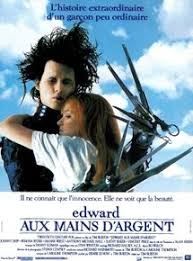 Edward aux mains d’argentUn film de Tim BURTONUSA, 1990, 1h47, couleur, version originaleLiens offrant des pistes permettant d’approfondir la découverte du film :Plate-forme Nanouk : https://nanouk-ec.com/films/edward-aux-mains-d-argentSite Benshi : https://benshi.fr/films/edward-aux-mains-d-argent/47DSDEN 86 : http://ww2.ac-poitiers.fr/dsden86-pedagogie/spip.php?article2113Rappel:Les enjeux du dispositif : http://www.enfancesaucinema.net/ecole-et-cinema/dispositif-national-ecole-et-cinema/40.htmlUn parcours magister offrant des éclairages, liens et pistes pédagogiques : https://magistere.education.fr/reseau-canope/course/info.php?id=443 